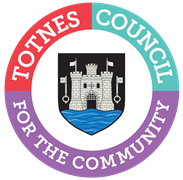 AGENDA FOR THE MEETING OF TOTNES TOWN COUNCILMONDAY 4TH SEPTEMBER 2023 IN THE GUILDHALLPlease note that public question time will be held prior to Full Council from 6.30pm. There are stairs to the Council Chamber but if any member of the public has mobility issues the Council can relocate to the Main Chamber.You are hereby SUMMONED to attend a meeting of the Council, on Monday 4th September 2023 at 7.00pm for a maximum of 120 minutes the purpose of transacting the following business:  WELCOME TO ALL ATTENDING AND OBSERVINGThe Chair will read out the following statement:Welcome to everyone attending and observing the meeting.A reminder that open proceedings of this meeting will be video recorded. If members of the public make presentations, they will be deemed to have consented to being recorded. By entering the Council Chamber attendees are also consenting to being recorded. This meeting is limited to 120 minutes and therefore members are asked to raise their points succinctly and not repeat the same view expressed by colleagues if it does not add to the debate.APOLOGIES FOR ABSENCE AND DECLARATION OF INTERESTSTo receive apologies and to confirm that any absence has the approval of the Council. The Mayor will request confirmation that all Members have completed or made any necessary amendments to their Declaration of Interests.The Council will adjourn for the following items:Reports from County and District Councillors.County Cllr Hodgson – no document.District Cllr Allen – document attached. District Cllr Birch – document attached.District Cllr Presswell – document attached.The Council will convene to consider the following items:CLERK’S REPORT (Standing Item)To note the Clerk's Report for July and August 2023 (general updates and correspondence). Document attached.CONFIRMATION OF MINUTESTo approve and sign the minutes of the following Meeting: (Please note confidential minutes can be agreed but any discussion must be held in Part 2)Full Council 3rd July 2023 – document attached.Extraordinary Full Council 24th July 2023 – document attached.Recess Committee 7th August 2023 – document attached.To note the following minutes:Council Matters 10th July 2023 – document attached. e.	Planning Committee 17th July 2023 – document attached.CONSIDERATION OF ANY MATTERS ARISING REQUIRING A DECISIONTo consider any matters arising from the Minutes and to approve any recommendations from Committees (document enclosed):(Please note confidential minutes can be agreed but any discussion must be held in Part 2)Full Council 3rd July 2023Extraordinary Full Council 24th July 2023.Recess Committee 7th August 2023. Council Matters 10th July 2023.Planning Committee 17th July 2023.SOUTH HAMS DISTRICT COUNCIL COMMUNITY ECONOMIC PLANTo consider participation in South Hams District Council’s economic strategy project known as the ‘Community Economic Plan’ which is due to launch this autumn. Document attached.CASTLE MEADOW ANTI-SOCIAL BEHAVIOURTo consider a request from the police to remove the one remaining bench in Castle Meadow to deter anti-social behaviour in the area. Document attached. TOTNES SIGNAGE ARTWORKTo consider the artwork design for metal decorative signage above the ‘’Totnes Town Centre’ sign on The Plains. Document attached.PLANNING DECISION APPEALTo consider whether to apply for Rule 6 status for Council participation in two planning appeal cases linked to the Former Dairy Crest Site. Document attached.LICENSING APPLICATIONTo consider a licensing application for the Riverside Café, Steamer Quay Road. Document attached.COMMITTEE MEMBERSHIPTo consider the committee, working group and link council membership and any changes requested. Verbal updateLIST OF MEETING DATESTo note a list of upcoming meeting dates. Document attached.NEXT MEETINGTo note the next meeting date of Monday 2nd October 2023, 6.30pm public session, 7.00pm formal meeting in the Guildhall. The Council will be asked to RESOLVE to exclude the press and public “by reason of the confidential nature of the business” to be discussed and in accordance with the Public Bodies (Admission to Meetings) Act 1960.CONFIDENTIAL ITEMS FROM COMMITTEE (Standing Item)To consider any recommendations or matters arising that are considered confidential in nature. No document.CIVIC HALL PILLARS ART PROJECTTo consider an update on the Civic Hall pillars art project (commercially sensitive). Document attached.PAYMENTS CONTRARY TO FINANCIAL REGULATIONSTo consider the suspension of Financial Regulations section 5.3 to make payments in advance of goods received for (commercially sensitive). Document attached:Metal signage above the ‘’Totnes Town Centre’ sign on The Plains; and Christmas Lights Switch on Entertainers.LEGAL CHALLENGETo consider a recent case changing/challenging the terms of Councillor and staff declarations related to Council insurance (legal). Document attached.ELMHIRST PROJECT To consider (commercially sensitive):an update on the Elmhirst project (verbal update); and a resolution from one of the District Councillors (document attached). Agenda produced by:Catherine MarltonTown Clerk30th August 2023USE OF SOUND RECORDINGS AT COUNCIL & COMMITTEE MEETINGSThe open proceedings of this Meeting will be audio and video recorded. If members of the public make a representation, they will be deemed to have consented to being recorded. By entering the Council Chamber or Zoom meeting, attendees are also consenting to being recorded.Televised, vision and sound recordings or live broadcastings by members of the press or public at Council or Committee debates are permitted and anyone wishing to do so is asked to inform the Chairman of the respective Committee of their intention to record proceedings. 